ANSUCHEN UM VERSETZUNGDas Ansuchen ist jährlich bis zum 31. Jänner im Dienstweg an die Bildungsdirektion für Kärnten zu richten. Später einlangende Ansuchen werden nicht berücksichtigt.Vor- und Nachname (akad. Grad, nachg. Titel, Berufs-/Amtstitel):      	Wohnadresse:       	Personalzahl:      		SVNr:      		Tel:      	Gewünschter Versetzungstermin:      	Dienstantritt im Kärntner Schuldienst:                  	ev. Dienstantritt in anderen Bundesländern:      	               Schule:      		Dienstverhältnis:	 pragmatisiert				 vertraglich IL unbefristet				 vertraglich pd unbefristetIch ersuche um Versetzung an eine Stammschule in den Bezirk (in die Bezirke): Villach-Stadt		 Feldkirchen			 Klagenfurt-Stadt		 Völkermarkt Villach-Land		 Hermagor			 Klagenfurt-Land		 Wolfsberg Spittal/Drau						 St. Veit/Glan					Ich ersuche um Versetzung an die      	____________________________________              (gewünschte Schule)Abgelegte Lehramts- bzw. Diplomprüfung für: 	 VS    SS    NMS    PTS      (bitte Fächer angeben)Erstfach:      	 Zweitfach:      	Abgeschlossene Zusatzausbildung(en) :      	Begründung des Versetzungswunsches:      	Ich nehme zur Kenntnis, dass dieses Versetzungsansuchen lediglich für das kommende Schuljahr gilt. Sollte die Versetzung nicht durchgeführt werden können, muss für das darauffolgende Schuljahr bis spätestens 31. Jänner neu angesucht werden.		     	,		     				Ort	Datum	Unterschrift des/r Versetzungsbewerbers/inAnlage zum Ansuchen um Versetzung: Ich befinde mich derzeit im Beschäftigungsverbot bzw. Karenz gem. MSchG/Väterkarenz bis      ___________ Ich befinde mich im unbezahlten Karenzurlaub gem. § 58 LDG bzw. § 29b VBG bis      __________________	 Bei einer Versetzungsmöglichkeit würde ich den Dienst vorzeitig antreten:      ___________________			 ja		 nein Ich bin VertragslehrerIn und möchte teilbeschäftigt werden. Gewünschtes Stundenausmaß:      ____________ Ich bin pragmatisierte(r) LehrerIn und werde im kommenden Schuljahr eine Teilbeschäftigung eingehen:	 gem. § 45 LDG	 gem. § 46 LDG Ich möchte vollbeschäftigt werden.  Bei einer Versetzungsmöglichkeit bin ich bereit, im kommenden Schuljahr eine Teilbeschäftigung einzugehen	 gem. § 45 LDG	 gem. § 46 LDG  Weitere Angaben:      ___________________________________________________________________________________________________________________________________________________________________ 	1.	Stellungnahme der Schulleitung:	 befürwortet	 nicht befürwortetBegründung:        		Ort	Datum	Unterschrift des(r) Schulleiters(in)2.	An die Bildungsdirektion für Kärnten, Referat 3c, 10.-Oktober-Straße 24, 9020 Klagenfurt am Wörthersee          Eingangsstempel der Bildungsdirektion Kärnten – siehe Seite 1!Anmerkung: Es werden nur im Dienstweg eingereichte, fristgerecht eingelangte sowie nachvollziehbar begründete Ansuchen bearbeitet. Ich stimme zu, dass meine personenbezogenen Daten an Schulen, welche dem Versetzungswunsch entsprechen, übermittelt werden. Ergeht in Kopie an den Zentralausschuss APS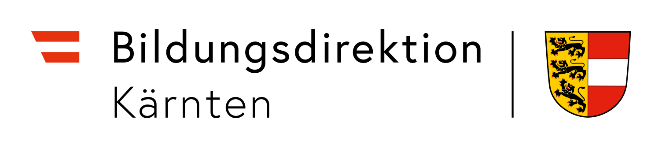 bildung-ktn.gv.atBD Kärnten – Personalabteilung
Auskünfte:Frau Ruhland-Zaghlol Michaela (Region West)Frau Kuschnig Gudrun (Region Ost)referat3c@bildung-ktn.gv.at
05/0534-13306 (Region West) 05/0534-13302 (Region Ost) 10.-Oktober-Straße 24, 9020 Klagenfurt a.W

Im Dienstweg!bildung-ktn.gv.atBD Kärnten – Personalabteilung
Auskünfte:Frau Ruhland-Zaghlol Michaela (Region West)Frau Kuschnig Gudrun (Region Ost)referat3c@bildung-ktn.gv.at
05/0534-13306 (Region West) 05/0534-13302 (Region Ost) 10.-Oktober-Straße 24, 9020 Klagenfurt a.W

Im Dienstweg!